        РОСРЕЗИНОТЕХНИКА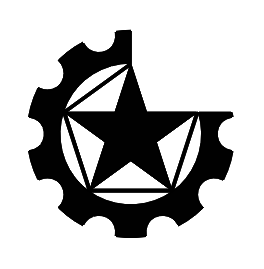                                       АДРЕС: 143983, Московская область, г. Балашиха, микрорайон  Керамик,  ул. Керамическая 2А, офис 403.                                      ТЕЛЕФОН: 8 (495) 544-85-03 ТЕЛ/ФАК: 8 (495) 664-29-78  МОБ: 8 (925) 544-85-03                                      E-MAIL: rosrez@mail.ru   HTTP: www.rosrez.ru                                       ИНН: 5012089411  КПП: 501201001  ОГРН: 1155012003079  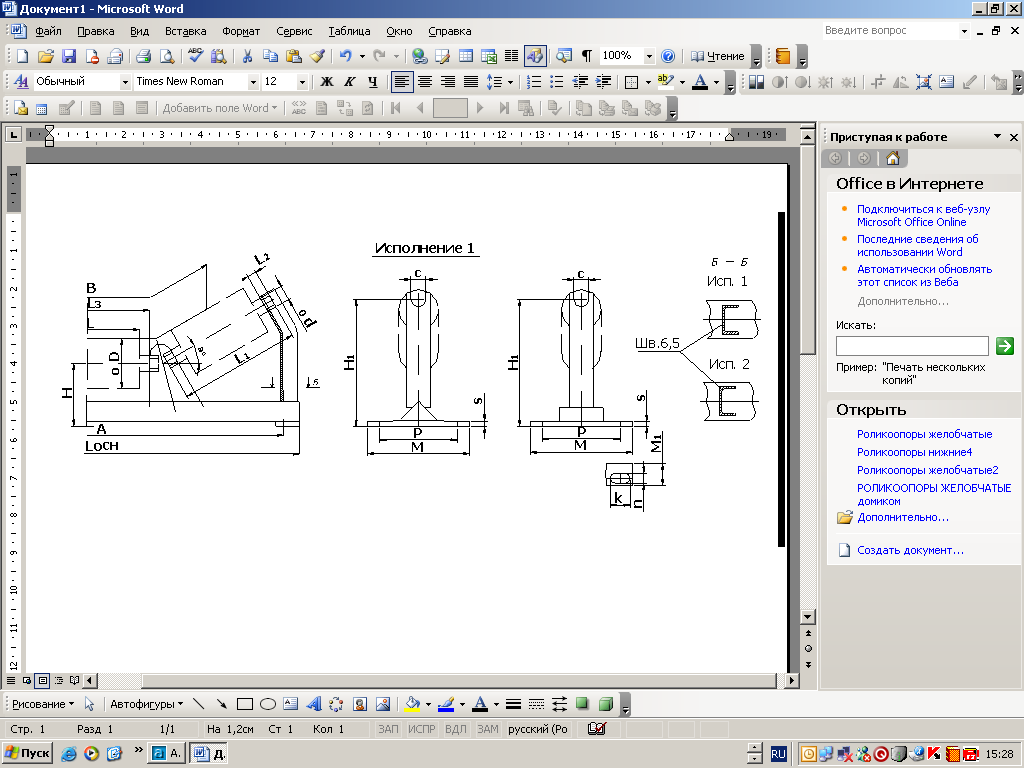 ОПРОСНЫЙ ЛИСТ ДЛЯ РОЛИКООПОР  ЖЕЛОБЧАТЫХ С ПОДШИПНИКАМИ (204, 206, 303, 305, 306, 308, 406) ГОСТ22644-77 ГОСТ22646ОПРОСНЫЙ ЛИСТ ДЛЯ РОЛИКООПОР  ЖЕЛОБЧАТЫХ С ПОДШИПНИКАМИ (204, 206, 303, 305, 306, 308, 406) ГОСТ22644-77 ГОСТ22646ОПРОСНЫЙ ЛИСТ ДЛЯ РОЛИКООПОР  ЖЕЛОБЧАТЫХ С ПОДШИПНИКАМИ (204, 206, 303, 305, 306, 308, 406) ГОСТ22644-77 ГОСТ22646ОПРОСНЫЙ ЛИСТ ДЛЯ РОЛИКООПОР  ЖЕЛОБЧАТЫХ С ПОДШИПНИКАМИ (204, 206, 303, 305, 306, 308, 406) ГОСТ22644-77 ГОСТ22646ОПРОСНЫЙ ЛИСТ ДЛЯ РОЛИКООПОР  ЖЕЛОБЧАТЫХ С ПОДШИПНИКАМИ (204, 206, 303, 305, 306, 308, 406) ГОСТ22644-77 ГОСТ22646ОПРОСНЫЙ ЛИСТ ДЛЯ РОЛИКООПОР  ЖЕЛОБЧАТЫХ С ПОДШИПНИКАМИ (204, 206, 303, 305, 306, 308, 406) ГОСТ22644-77 ГОСТ22646ОПРОСНЫЙ ЛИСТ ДЛЯ РОЛИКООПОР  ЖЕЛОБЧАТЫХ С ПОДШИПНИКАМИ (204, 206, 303, 305, 306, 308, 406) ГОСТ22644-77 ГОСТ22646ОПРОСНЫЙ ЛИСТ ДЛЯ РОЛИКООПОР  ЖЕЛОБЧАТЫХ С ПОДШИПНИКАМИ (204, 206, 303, 305, 306, 308, 406) ГОСТ22644-77 ГОСТ22646ОПРОСНЫЙ ЛИСТ ДЛЯ РОЛИКООПОР  ЖЕЛОБЧАТЫХ С ПОДШИПНИКАМИ (204, 206, 303, 305, 306, 308, 406) ГОСТ22644-77 ГОСТ22646ОПРОСНЫЙ ЛИСТ ДЛЯ РОЛИКООПОР  ЖЕЛОБЧАТЫХ С ПОДШИПНИКАМИ (204, 206, 303, 305, 306, 308, 406) ГОСТ22644-77 ГОСТ22646ОПРОСНЫЙ ЛИСТ ДЛЯ РОЛИКООПОР  ЖЕЛОБЧАТЫХ С ПОДШИПНИКАМИ (204, 206, 303, 305, 306, 308, 406) ГОСТ22644-77 ГОСТ22646ОПРОСНЫЙ ЛИСТ ДЛЯ РОЛИКООПОР  ЖЕЛОБЧАТЫХ С ПОДШИПНИКАМИ (204, 206, 303, 305, 306, 308, 406) ГОСТ22644-77 ГОСТ22646ОПРОСНЫЙ ЛИСТ ДЛЯ РОЛИКООПОР  ЖЕЛОБЧАТЫХ С ПОДШИПНИКАМИ (204, 206, 303, 305, 306, 308, 406) ГОСТ22644-77 ГОСТ22646ОПРОСНЫЙ ЛИСТ ДЛЯ РОЛИКООПОР  ЖЕЛОБЧАТЫХ С ПОДШИПНИКАМИ (204, 206, 303, 305, 306, 308, 406) ГОСТ22644-77 ГОСТ22646ОПРОСНЫЙ ЛИСТ ДЛЯ РОЛИКООПОР  ЖЕЛОБЧАТЫХ С ПОДШИПНИКАМИ (204, 206, 303, 305, 306, 308, 406) ГОСТ22644-77 ГОСТ22646ОПРОСНЫЙ ЛИСТ ДЛЯ РОЛИКООПОР  ЖЕЛОБЧАТЫХ С ПОДШИПНИКАМИ (204, 206, 303, 305, 306, 308, 406) ГОСТ22644-77 ГОСТ22646ОПРОСНЫЙ ЛИСТ ДЛЯ РОЛИКООПОР  ЖЕЛОБЧАТЫХ С ПОДШИПНИКАМИ (204, 206, 303, 305, 306, 308, 406) ГОСТ22644-77 ГОСТ22646ОПРОСНЫЙ ЛИСТ ДЛЯ РОЛИКООПОР  ЖЕЛОБЧАТЫХ С ПОДШИПНИКАМИ (204, 206, 303, 305, 306, 308, 406) ГОСТ22644-77 ГОСТ22646ОПРОСНЫЙ ЛИСТ ДЛЯ РОЛИКООПОР  ЖЕЛОБЧАТЫХ С ПОДШИПНИКАМИ (204, 206, 303, 305, 306, 308, 406) ГОСТ22644-77 ГОСТ22646ОПРОСНЫЙ ЛИСТ ДЛЯ РОЛИКООПОР  ЖЕЛОБЧАТЫХ С ПОДШИПНИКАМИ (204, 206, 303, 305, 306, 308, 406) ГОСТ22644-77 ГОСТ22646ОПРОСНЫЙ ЛИСТ ДЛЯ РОЛИКООПОР  ЖЕЛОБЧАТЫХ С ПОДШИПНИКАМИ (204, 206, 303, 305, 306, 308, 406) ГОСТ22644-77 ГОСТ22646ОПРОСНЫЙ ЛИСТ ДЛЯ РОЛИКООПОР  ЖЕЛОБЧАТЫХ С ПОДШИПНИКАМИ (204, 206, 303, 305, 306, 308, 406) ГОСТ22644-77 ГОСТ22646№Da°ВНН1АLосMM1nkPSL3LL1L2dcКоличествоКомплект с роликамиЗАКАЗЧИКЗАКАЗЧИКАДРЕСАДРЕСТЕЛЕФОНТЕЛЕФОНE-MAILE-MAIL